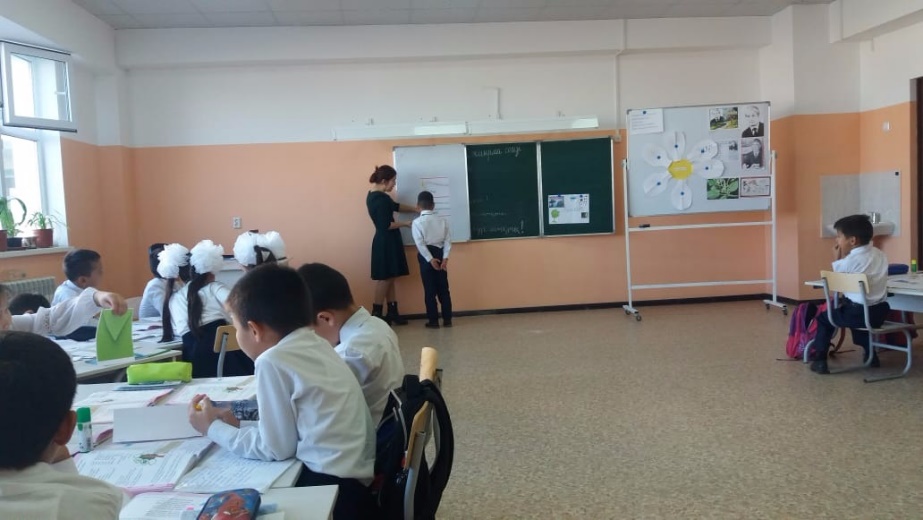 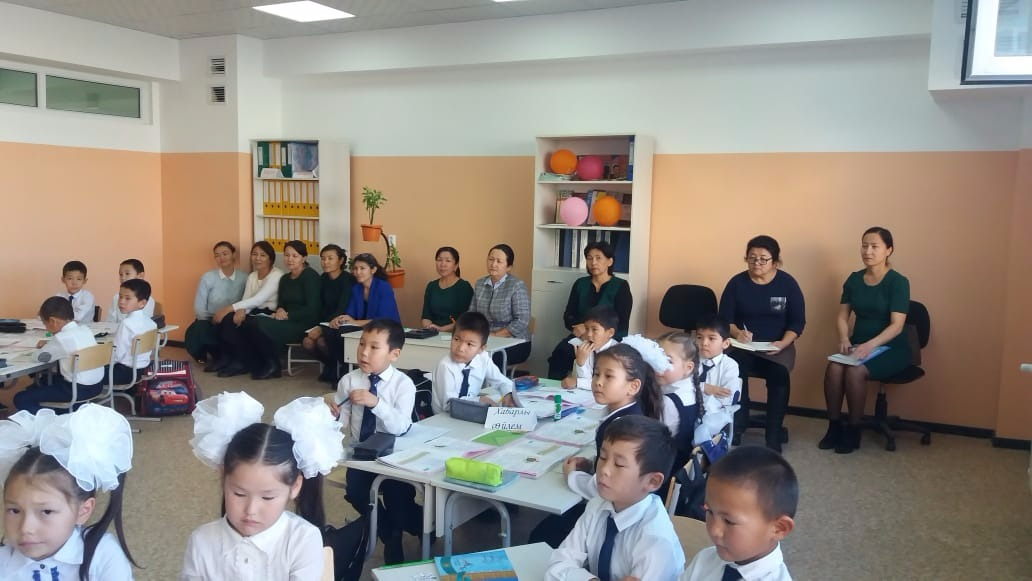 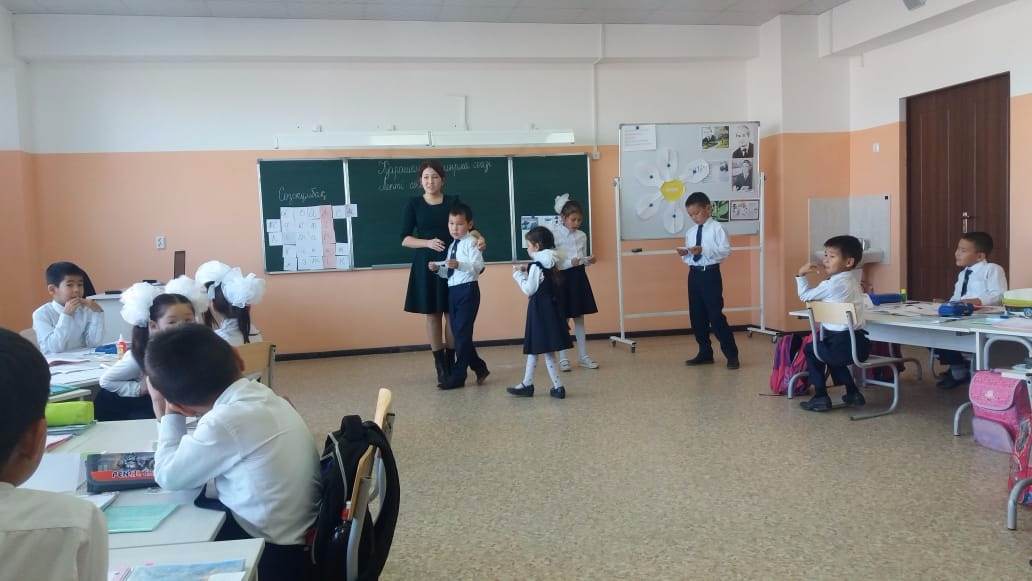 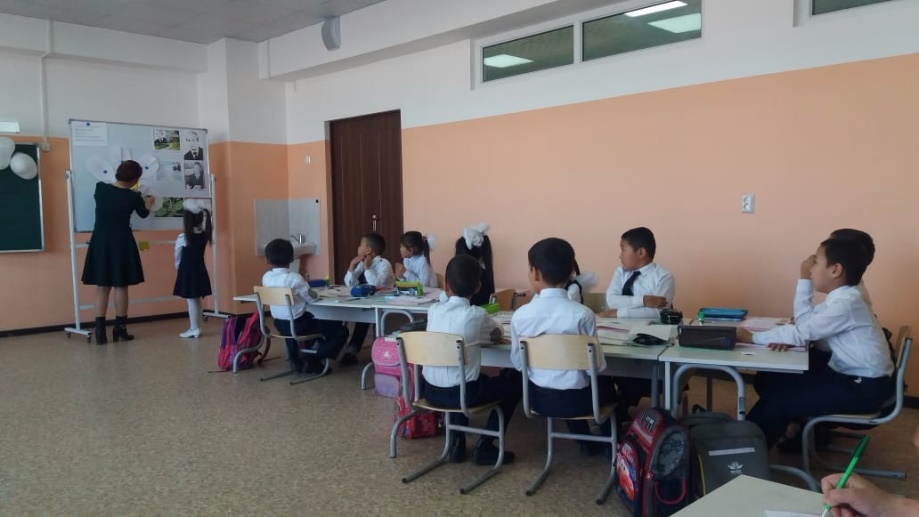 САБАҚ:  Табиғат пен адамЛепті сөйлемСАБАҚ:  Табиғат пен адамЛепті сөйлемСАБАҚ:  Табиғат пен адамЛепті сөйлемМектеп: Сайын Шапағатов мектеп – гимназиясы Мектеп: Сайын Шапағатов мектеп – гимназиясы Мектеп: Сайын Шапағатов мектеп – гимназиясы Мектеп: Сайын Шапағатов мектеп – гимназиясы Күні:Күні:Күні:Мұғалімнің есімі:Кеңесқызы Анара  Мұғалімнің есімі:Кеңесқызы Анара  Мұғалімнің есімі:Кеңесқызы Анара  Мұғалімнің есімі:Кеңесқызы Анара  СЫНЫП: 2 «В»СЫНЫП: 2 «В»СЫНЫП: 2 «В»Қатысқандар саны: Қатысқандар саны: Қатыспағандар: Қатыспағандар: Сабақ негізделген оқумақсаты (мақсаттары)Сабақ негізделген оқумақсаты (мақсаттары)Сабақ негізделген оқумақсаты (мақсаттары)2.1.2.1 - мәтіннің тақырыбы мен тірек сөздердің негізінде мәтіннің мазмұнын болжау2.2.1.1* - сұрақ қою арқылы (не істеді? қандай? неліктен?) мәтін түрлерін (әңгімелеу/сипаттау/пайымдау) және құрылымдық бөліктерін (басы, негізгі бөлім, соңы) анықтау2.3.7.1 - сөйлем түрлерін айтылу мақсатына сәйкес тыныс белгілерін (нүкте, сұрақ белгісі, леп белгісі) қою2.4.2.6 - сөйлемдегі бір-бірімен байланысып тұрған сөздерді табу2.1.2.1 - мәтіннің тақырыбы мен тірек сөздердің негізінде мәтіннің мазмұнын болжау2.2.1.1* - сұрақ қою арқылы (не істеді? қандай? неліктен?) мәтін түрлерін (әңгімелеу/сипаттау/пайымдау) және құрылымдық бөліктерін (басы, негізгі бөлім, соңы) анықтау2.3.7.1 - сөйлем түрлерін айтылу мақсатына сәйкес тыныс белгілерін (нүкте, сұрақ белгісі, леп белгісі) қою2.4.2.6 - сөйлемдегі бір-бірімен байланысып тұрған сөздерді табу2.1.2.1 - мәтіннің тақырыбы мен тірек сөздердің негізінде мәтіннің мазмұнын болжау2.2.1.1* - сұрақ қою арқылы (не істеді? қандай? неліктен?) мәтін түрлерін (әңгімелеу/сипаттау/пайымдау) және құрылымдық бөліктерін (басы, негізгі бөлім, соңы) анықтау2.3.7.1 - сөйлем түрлерін айтылу мақсатына сәйкес тыныс белгілерін (нүкте, сұрақ белгісі, леп белгісі) қою2.4.2.6 - сөйлемдегі бір-бірімен байланысып тұрған сөздерді табу2.1.2.1 - мәтіннің тақырыбы мен тірек сөздердің негізінде мәтіннің мазмұнын болжау2.2.1.1* - сұрақ қою арқылы (не істеді? қандай? неліктен?) мәтін түрлерін (әңгімелеу/сипаттау/пайымдау) және құрылымдық бөліктерін (басы, негізгі бөлім, соңы) анықтау2.3.7.1 - сөйлем түрлерін айтылу мақсатына сәйкес тыныс белгілерін (нүкте, сұрақ белгісі, леп белгісі) қою2.4.2.6 - сөйлемдегі бір-бірімен байланысып тұрған сөздерді табуСабақ мақсаттарыБарлық оқушылар:Барлық оқушылар:Барлық оқушылар:Барлық оқушылар:Барлық оқушылар:Барлық оқушылар:Сабақ мақсаттарыОқулықта  берілген тапсырмаларды орындайды. Тақырыпты меңгереді.Оқулықта  берілген тапсырмаларды орындайды. Тақырыпты меңгереді.Оқулықта  берілген тапсырмаларды орындайды. Тақырыпты меңгереді.Оқулықта  берілген тапсырмаларды орындайды. Тақырыпты меңгереді.Оқулықта  берілген тапсырмаларды орындайды. Тақырыпты меңгереді.Оқулықта  берілген тапсырмаларды орындайды. Тақырыпты меңгереді.Сабақ мақсаттарыОқушылардың басым бөлігі:Оқушылардың басым бөлігі:Оқушылардың басым бөлігі:Оқушылардың басым бөлігі:Оқушылардың басым бөлігі:Оқушылардың басым бөлігі:Сабақ мақсаттарыТақырыптың  маңызы туралы  дәлелдеп айтып бере алады.Тақырыптың  маңызы туралы  дәлелдеп айтып бере алады.Тақырыптың  маңызы туралы  дәлелдеп айтып бере алады.Тақырыптың  маңызы туралы  дәлелдеп айтып бере алады.Тақырыптың  маңызы туралы  дәлелдеп айтып бере алады.Тақырыптың  маңызы туралы  дәлелдеп айтып бере алады.Сабақ мақсаттарыКейбір оқушылар:Кейбір оқушылар:Кейбір оқушылар:Кейбір оқушылар:Кейбір оқушылар:Кейбір оқушылар:Сабақ мақсаттарыБілімді сыныптастарына түсіндіріп оқулықтан тыс ресурстар қоса алады.Білімді сыныптастарына түсіндіріп оқулықтан тыс ресурстар қоса алады.Білімді сыныптастарына түсіндіріп оқулықтан тыс ресурстар қоса алады.Білімді сыныптастарына түсіндіріп оқулықтан тыс ресурстар қоса алады.Білімді сыныптастарына түсіндіріп оқулықтан тыс ресурстар қоса алады.Білімді сыныптастарына түсіндіріп оқулықтан тыс ресурстар қоса алады.Бағалау  критерийіЖеке, жұптық, топтық тапсырмаларды орындай алады. Сабақ барысында  тыңдаушының назарын өзіне аудара алады.Жеке, жұптық, топтық тапсырмаларды орындай алады. Сабақ барысында  тыңдаушының назарын өзіне аудара алады.Жеке, жұптық, топтық тапсырмаларды орындай алады. Сабақ барысында  тыңдаушының назарын өзіне аудара алады.Жеке, жұптық, топтық тапсырмаларды орындай алады. Сабақ барысында  тыңдаушының назарын өзіне аудара алады.Жеке, жұптық, топтық тапсырмаларды орындай алады. Сабақ барысында  тыңдаушының назарын өзіне аудара алады.Жеке, жұптық, топтық тапсырмаларды орындай алады. Сабақ барысында  тыңдаушының назарын өзіне аудара алады.РесурстарОқулық, суреттер, топқа бөлуге арналған кеспе қағаздар  және  әртүрлі  заттар, топтық тапсырмалар, кері байланыс, стикер.Оқулық, суреттер, топқа бөлуге арналған кеспе қағаздар  және  әртүрлі  заттар, топтық тапсырмалар, кері байланыс, стикер.Оқулық, суреттер, топқа бөлуге арналған кеспе қағаздар  және  әртүрлі  заттар, топтық тапсырмалар, кері байланыс, стикер.Оқулық, суреттер, топқа бөлуге арналған кеспе қағаздар  және  әртүрлі  заттар, топтық тапсырмалар, кері байланыс, стикер.Оқулық, суреттер, топқа бөлуге арналған кеспе қағаздар  және  әртүрлі  заттар, топтық тапсырмалар, кері байланыс, стикер.Оқулық, суреттер, топқа бөлуге арналған кеспе қағаздар  және  әртүрлі  заттар, топтық тапсырмалар, кері байланыс, стикер.Әдіс-тәсілдерСұрақ-жауап, әңгімелеу, түсіндіру, ойын, көрнекілік. Рефлексия.Сұрақ-жауап, әңгімелеу, түсіндіру, ойын, көрнекілік. Рефлексия.Сұрақ-жауап, әңгімелеу, түсіндіру, ойын, көрнекілік. Рефлексия.Сұрақ-жауап, әңгімелеу, түсіндіру, ойын, көрнекілік. Рефлексия.Сұрақ-жауап, әңгімелеу, түсіндіру, ойын, көрнекілік. Рефлексия.Сұрақ-жауап, әңгімелеу, түсіндіру, ойын, көрнекілік. Рефлексия.Пәнаралық байланысМузыка, қазақ тілі,тарих. Музыка, қазақ тілі,тарих. Музыка, қазақ тілі,тарих. Музыка, қазақ тілі,тарих. Музыка, қазақ тілі,тарих. Музыка, қазақ тілі,тарих. ЖоспарланғануақытЖоспарланған жаттығулар (төмендежоспарланған жаттығулармен қатар,ескертпелерді жазыңыз)Жоспарланған жаттығулар (төмендежоспарланған жаттығулармен қатар,ескертпелерді жазыңыз)Жоспарланған жаттығулар (төмендежоспарланған жаттығулармен қатар,ескертпелерді жазыңыз)Жоспарланған жаттығулар (төмендежоспарланған жаттығулармен қатар,ескертпелерді жазыңыз)Жоспарланған жаттығулар (төмендежоспарланған жаттығулармен қатар,ескертпелерді жазыңыз)РесурстарБасталуы  5 минутПсихологиялық ахуал қалыптастыру: 3 минутКөңілденіп , күлемін,Бақытты боп жүремін.Бәрін біліп алатынМен ақылды баламынТопқа бөлу Сөзжұмбақ Сұрақтар ....... аяқталған ойды білдіреді?Хабарлы сөйлемнің соңына ....... қойылады?Жұмбақты шешҚабат – қабат қаптама ,ақылың болса аттама.Жұмсақ сөзіне қарама – қарсы сөз ............. мазмұны жағынан өзара байланысты екі не одан да көп сөйлемнен  құралады?Психологиялық ахуал қалыптастыру: 3 минутКөңілденіп , күлемін,Бақытты боп жүремін.Бәрін біліп алатынМен ақылды баламынТопқа бөлу Сөзжұмбақ Сұрақтар ....... аяқталған ойды білдіреді?Хабарлы сөйлемнің соңына ....... қойылады?Жұмбақты шешҚабат – қабат қаптама ,ақылың болса аттама.Жұмсақ сөзіне қарама – қарсы сөз ............. мазмұны жағынан өзара байланысты екі не одан да көп сөйлемнен  құралады?Психологиялық ахуал қалыптастыру: 3 минутКөңілденіп , күлемін,Бақытты боп жүремін.Бәрін біліп алатынМен ақылды баламынТопқа бөлу Сөзжұмбақ Сұрақтар ....... аяқталған ойды білдіреді?Хабарлы сөйлемнің соңына ....... қойылады?Жұмбақты шешҚабат – қабат қаптама ,ақылың болса аттама.Жұмсақ сөзіне қарама – қарсы сөз ............. мазмұны жағынан өзара байланысты екі не одан да көп сөйлемнен  құралады?Психологиялық ахуал қалыптастыру: 3 минутКөңілденіп , күлемін,Бақытты боп жүремін.Бәрін біліп алатынМен ақылды баламынТопқа бөлу Сөзжұмбақ Сұрақтар ....... аяқталған ойды білдіреді?Хабарлы сөйлемнің соңына ....... қойылады?Жұмбақты шешҚабат – қабат қаптама ,ақылың болса аттама.Жұмсақ сөзіне қарама – қарсы сөз ............. мазмұны жағынан өзара байланысты екі не одан да көп сөйлемнен  құралады?Психологиялық ахуал қалыптастыру: 3 минутКөңілденіп , күлемін,Бақытты боп жүремін.Бәрін біліп алатынМен ақылды баламынТопқа бөлу Сөзжұмбақ Сұрақтар ....... аяқталған ойды білдіреді?Хабарлы сөйлемнің соңына ....... қойылады?Жұмбақты шешҚабат – қабат қаптама ,ақылың болса аттама.Жұмсақ сөзіне қарама – қарсы сөз ............. мазмұны жағынан өзара байланысты екі не одан да көп сөйлемнен  құралады?1-топ «Хабарлы сөйлем»2-топ «Сұраулы сөйлем»3-топ «Лепті сөйлем»4- топ. «Сөйлем» Ортасы   20 минутАвторы :  Садықбек Хангелдин Өлеңді топтарға оқыту .1 топ. Табиғат,Тіршіліксің тұнып тұрған,Сен –Күнсің көтерілген күліп құрдан.Сен – Көлсің,Сен –Ормансың.Сен – бұлбұлсың,Адамды сұлулыққа құнықтырған.Сен -жарықсың.Сен – Жерсің,Сен – Гүлсің,Сен – Адамсың,Сен – ауасың,Сен – Анамсың –Бәрі Сен –менің өмірім сен сыйлаған.Туған жерім – Отаным –Қазақстан.2- топӨлең не  туралы?Өлеңге ат қой?3-топ. Постер Табиғатқа нелер жатады?4 топ.Бізді қоршаған орта не деп аталады?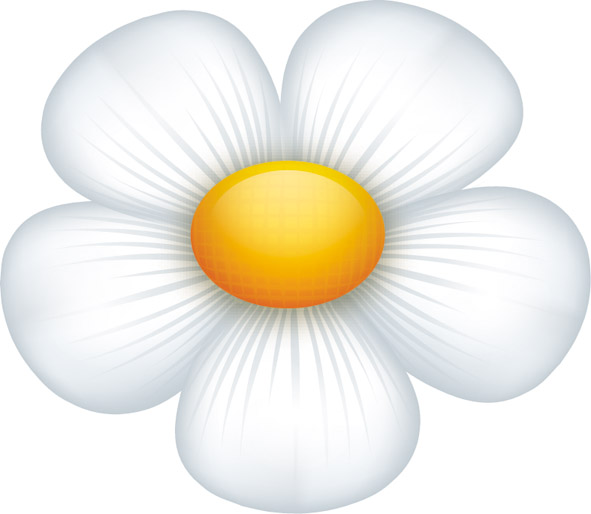 Сергіту сәті 2- жаттығу .Ағаш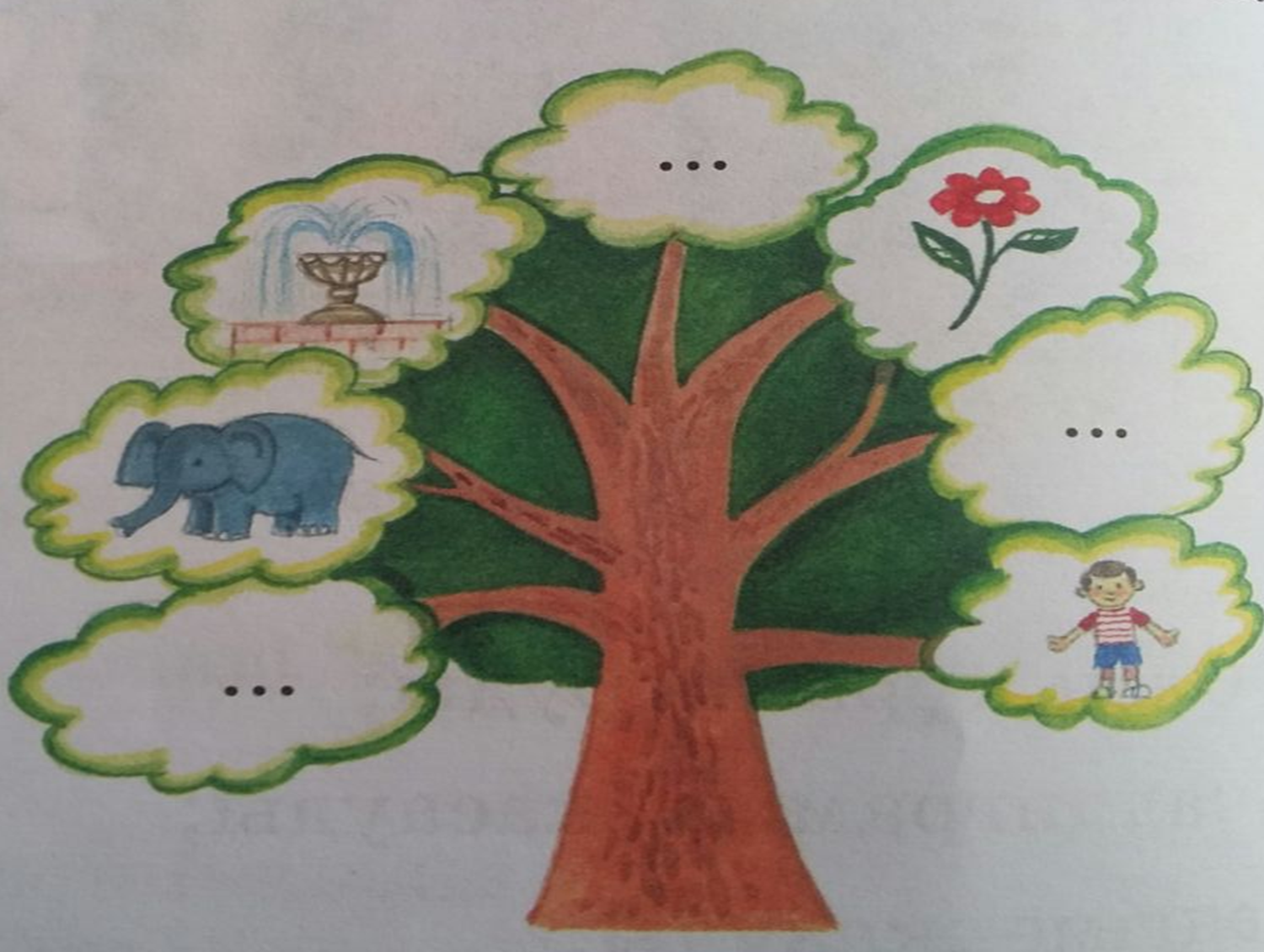 Дәптермен жұмыс М .Әлімбаев. Балақай мен Қалақай Саяхаттап көрдік қыр,Қырға бардық, тердік гүл.Айқайлады Балақай:Алақай –ау, алақай!Жапырақты үземінГербарий ғып тіземін.Ол қурайды бас салды,Міне, шатақ басталды.Қарып алды қалақай,Жылап қалды  балақай...                                        М .Әлімбаев.Сөздік жұмысы Гербарий -зерттеу және жүйелеу мақсатында арнайы жиналып, кептірілген өсімдіктер коллекциясы; олар сақталатын мекеменің аты. 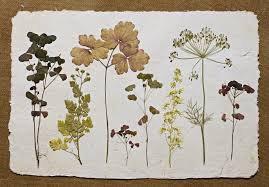 Қалақай -Бір жылдық не көп жылдық, қос үйлі және сирек те болса бір үйлі шөптесін өсімдік. Сабағы мен жапырағы түкті. Жапырақтары қарама-қарсы орналасқан. Ұсақ гүлдері масақ тәрізді гүл шоғын құрайды.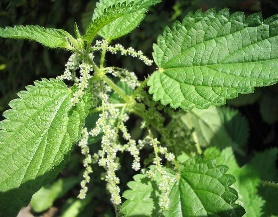 4 – жаттығу .Жұмыс дәптерге орындауАлақай, алақай!Күн шықты, күн шықты,Жер үстіне нұр шықты! Авторы :  Садықбек Хангелдин Өлеңді топтарға оқыту .1 топ. Табиғат,Тіршіліксің тұнып тұрған,Сен –Күнсің көтерілген күліп құрдан.Сен – Көлсің,Сен –Ормансың.Сен – бұлбұлсың,Адамды сұлулыққа құнықтырған.Сен -жарықсың.Сен – Жерсің,Сен – Гүлсің,Сен – Адамсың,Сен – ауасың,Сен – Анамсың –Бәрі Сен –менің өмірім сен сыйлаған.Туған жерім – Отаным –Қазақстан.2- топӨлең не  туралы?Өлеңге ат қой?3-топ. Постер Табиғатқа нелер жатады?4 топ.Бізді қоршаған орта не деп аталады?Сергіту сәті 2- жаттығу .АғашДәптермен жұмыс М .Әлімбаев. Балақай мен Қалақай Саяхаттап көрдік қыр,Қырға бардық, тердік гүл.Айқайлады Балақай:Алақай –ау, алақай!Жапырақты үземінГербарий ғып тіземін.Ол қурайды бас салды,Міне, шатақ басталды.Қарып алды қалақай,Жылап қалды  балақай...                                        М .Әлімбаев.Сөздік жұмысы Гербарий -зерттеу және жүйелеу мақсатында арнайы жиналып, кептірілген өсімдіктер коллекциясы; олар сақталатын мекеменің аты. Қалақай -Бір жылдық не көп жылдық, қос үйлі және сирек те болса бір үйлі шөптесін өсімдік. Сабағы мен жапырағы түкті. Жапырақтары қарама-қарсы орналасқан. Ұсақ гүлдері масақ тәрізді гүл шоғын құрайды.4 – жаттығу .Жұмыс дәптерге орындауАлақай, алақай!Күн шықты, күн шықты,Жер үстіне нұр шықты! Авторы :  Садықбек Хангелдин Өлеңді топтарға оқыту .1 топ. Табиғат,Тіршіліксің тұнып тұрған,Сен –Күнсің көтерілген күліп құрдан.Сен – Көлсің,Сен –Ормансың.Сен – бұлбұлсың,Адамды сұлулыққа құнықтырған.Сен -жарықсың.Сен – Жерсің,Сен – Гүлсің,Сен – Адамсың,Сен – ауасың,Сен – Анамсың –Бәрі Сен –менің өмірім сен сыйлаған.Туған жерім – Отаным –Қазақстан.2- топӨлең не  туралы?Өлеңге ат қой?3-топ. Постер Табиғатқа нелер жатады?4 топ.Бізді қоршаған орта не деп аталады?Сергіту сәті 2- жаттығу .АғашДәптермен жұмыс М .Әлімбаев. Балақай мен Қалақай Саяхаттап көрдік қыр,Қырға бардық, тердік гүл.Айқайлады Балақай:Алақай –ау, алақай!Жапырақты үземінГербарий ғып тіземін.Ол қурайды бас салды,Міне, шатақ басталды.Қарып алды қалақай,Жылап қалды  балақай...                                        М .Әлімбаев.Сөздік жұмысы Гербарий -зерттеу және жүйелеу мақсатында арнайы жиналып, кептірілген өсімдіктер коллекциясы; олар сақталатын мекеменің аты. Қалақай -Бір жылдық не көп жылдық, қос үйлі және сирек те болса бір үйлі шөптесін өсімдік. Сабағы мен жапырағы түкті. Жапырақтары қарама-қарсы орналасқан. Ұсақ гүлдері масақ тәрізді гүл шоғын құрайды.4 – жаттығу .Жұмыс дәптерге орындауАлақай, алақай!Күн шықты, күн шықты,Жер үстіне нұр шықты! Авторы :  Садықбек Хангелдин Өлеңді топтарға оқыту .1 топ. Табиғат,Тіршіліксің тұнып тұрған,Сен –Күнсің көтерілген күліп құрдан.Сен – Көлсің,Сен –Ормансың.Сен – бұлбұлсың,Адамды сұлулыққа құнықтырған.Сен -жарықсың.Сен – Жерсің,Сен – Гүлсің,Сен – Адамсың,Сен – ауасың,Сен – Анамсың –Бәрі Сен –менің өмірім сен сыйлаған.Туған жерім – Отаным –Қазақстан.2- топӨлең не  туралы?Өлеңге ат қой?3-топ. Постер Табиғатқа нелер жатады?4 топ.Бізді қоршаған орта не деп аталады?Сергіту сәті 2- жаттығу .АғашДәптермен жұмыс М .Әлімбаев. Балақай мен Қалақай Саяхаттап көрдік қыр,Қырға бардық, тердік гүл.Айқайлады Балақай:Алақай –ау, алақай!Жапырақты үземінГербарий ғып тіземін.Ол қурайды бас салды,Міне, шатақ басталды.Қарып алды қалақай,Жылап қалды  балақай...                                        М .Әлімбаев.Сөздік жұмысы Гербарий -зерттеу және жүйелеу мақсатында арнайы жиналып, кептірілген өсімдіктер коллекциясы; олар сақталатын мекеменің аты. Қалақай -Бір жылдық не көп жылдық, қос үйлі және сирек те болса бір үйлі шөптесін өсімдік. Сабағы мен жапырағы түкті. Жапырақтары қарама-қарсы орналасқан. Ұсақ гүлдері масақ тәрізді гүл шоғын құрайды.4 – жаттығу .Жұмыс дәптерге орындауАлақай, алақай!Күн шықты, күн шықты,Жер үстіне нұр шықты! Авторы :  Садықбек Хангелдин Өлеңді топтарға оқыту .1 топ. Табиғат,Тіршіліксің тұнып тұрған,Сен –Күнсің көтерілген күліп құрдан.Сен – Көлсің,Сен –Ормансың.Сен – бұлбұлсың,Адамды сұлулыққа құнықтырған.Сен -жарықсың.Сен – Жерсің,Сен – Гүлсің,Сен – Адамсың,Сен – ауасың,Сен – Анамсың –Бәрі Сен –менің өмірім сен сыйлаған.Туған жерім – Отаным –Қазақстан.2- топӨлең не  туралы?Өлеңге ат қой?3-топ. Постер Табиғатқа нелер жатады?4 топ.Бізді қоршаған орта не деп аталады?Сергіту сәті 2- жаттығу .АғашДәптермен жұмыс М .Әлімбаев. Балақай мен Қалақай Саяхаттап көрдік қыр,Қырға бардық, тердік гүл.Айқайлады Балақай:Алақай –ау, алақай!Жапырақты үземінГербарий ғып тіземін.Ол қурайды бас салды,Міне, шатақ басталды.Қарып алды қалақай,Жылап қалды  балақай...                                        М .Әлімбаев.Сөздік жұмысы Гербарий -зерттеу және жүйелеу мақсатында арнайы жиналып, кептірілген өсімдіктер коллекциясы; олар сақталатын мекеменің аты. Қалақай -Бір жылдық не көп жылдық, қос үйлі және сирек те болса бір үйлі шөптесін өсімдік. Сабағы мен жапырағы түкті. Жапырақтары қарама-қарсы орналасқан. Ұсақ гүлдері масақ тәрізді гүл шоғын құрайды.4 – жаттығу .Жұмыс дәптерге орындауАлақай, алақай!Күн шықты, күн шықты,Жер үстіне нұр шықты! . Аяқталуы  20 минутШығармашылық жұмыс Сиқырлы сандар 1 . Алақай!2. Тамаша!3. Жарайсың!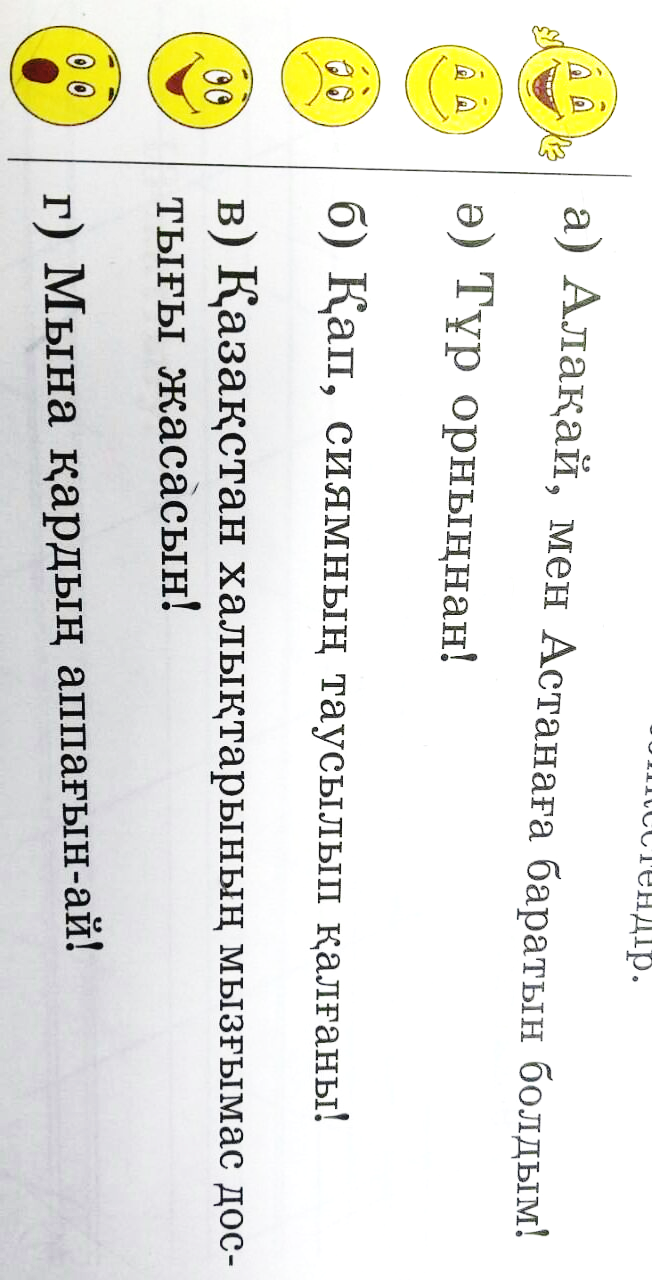 Шығармашылық жұмыс Сиқырлы сандар 1 . Алақай!2. Тамаша!3. Жарайсың!Шығармашылық жұмыс Сиқырлы сандар 1 . Алақай!2. Тамаша!3. Жарайсың!Шығармашылық жұмыс Сиқырлы сандар 1 . Алақай!2. Тамаша!3. Жарайсың!Шығармашылық жұмыс Сиқырлы сандар 1 . Алақай!2. Тамаша!3. Жарайсың!Оқушылар кестемен жұмыс жасайдыҮйге тапсырма:5-жаттығу, 101-бетте.Үйге тапсырма:5-жаттығу, 101-бетте.Үйге тапсырма:5-жаттығу, 101-бетте.Үйге тапсырма:5-жаттығу, 101-бетте.Үйге тапсырма:5-жаттығу, 101-бетте.Үйге тапсырма:5-жаттығу, 101-бетте.Үйге тапсырма:5-жаттығу, 101-бетте.Саралау – Сіз қосымшакөмек көрсетуді қалайжоспарлайсыз? Сізқабілеті жоғарыоқушыларға тапсырманыкүрделендіруді қалайжоспарлайсыз?Саралау – Сіз қосымшакөмек көрсетуді қалайжоспарлайсыз? Сізқабілеті жоғарыоқушыларға тапсырманыкүрделендіруді қалайжоспарлайсыз?Бағалау - Оқушылардыңүйренгенін тексерудіқалай жоспарлайсыз?Бағалау - Оқушылардыңүйренгенін тексерудіқалай жоспарлайсыз?Пəнаралық байланысҚауіпсіздік жəне еңбектіқорғау ережелеріАКТ-мен байланысҚұндылықтардағыбайланысПəнаралық байланысҚауіпсіздік жəне еңбектіқорғау ережелеріАКТ-мен байланысҚұндылықтардағыбайланысПəнаралық байланысҚауіпсіздік жəне еңбектіқорғау ережелеріАКТ-мен байланысҚұндылықтардағыбайланысРефлексияСабақ / оқумақсаттарышынайы ма?Бүгін оқушыларне білді?Сыныптағы ахуалқандай болды?Мен жоспарлағансаралау шараларытиімді болды ма?Мен берілгенуақыт ішіндеүлгердім бе? Менөз жоспарымақандай түзетулеренгіздім жəненеліктен?РефлексияСабақ / оқумақсаттарышынайы ма?Бүгін оқушыларне білді?Сыныптағы ахуалқандай болды?Мен жоспарлағансаралау шараларытиімді болды ма?Мен берілгенуақыт ішіндеүлгердім бе? Менөз жоспарымақандай түзетулеренгіздім жəненеліктен?«Менің көңіл-күйім бағдаршамы »Оқушылар стикерлерге өз есімдерін жазып (немесе смайликтің суретін салып) тақтада салынған баспалдақтардың біріне жабыстырады. Баспалдақтар «Керемет!», «Өзіме сенімдімін!», «Жақсы», «Жаман емес», «Маған көмек керек!», «Білмеймін», «Нашар» деп аталады.«Менің көңіл-күйім бағдаршамы »Оқушылар стикерлерге өз есімдерін жазып (немесе смайликтің суретін салып) тақтада салынған баспалдақтардың біріне жабыстырады. Баспалдақтар «Керемет!», «Өзіме сенімдімін!», «Жақсы», «Жаман емес», «Маған көмек керек!», «Білмеймін», «Нашар» деп аталады.«Менің көңіл-күйім бағдаршамы »Оқушылар стикерлерге өз есімдерін жазып (немесе смайликтің суретін салып) тақтада салынған баспалдақтардың біріне жабыстырады. Баспалдақтар «Керемет!», «Өзіме сенімдімін!», «Жақсы», «Жаман емес», «Маған көмек керек!», «Білмеймін», «Нашар» деп аталады.«Менің көңіл-күйім бағдаршамы »Оқушылар стикерлерге өз есімдерін жазып (немесе смайликтің суретін салып) тақтада салынған баспалдақтардың біріне жабыстырады. Баспалдақтар «Керемет!», «Өзіме сенімдімін!», «Жақсы», «Жаман емес», «Маған көмек керек!», «Білмеймін», «Нашар» деп аталады.«Менің көңіл-күйім бағдаршамы »Оқушылар стикерлерге өз есімдерін жазып (немесе смайликтің суретін салып) тақтада салынған баспалдақтардың біріне жабыстырады. Баспалдақтар «Керемет!», «Өзіме сенімдімін!», «Жақсы», «Жаман емес», «Маған көмек керек!», «Білмеймін», «Нашар» деп аталады.Қорытынды бағамдауҚандай екі нəрсе табысты болды (оқытуды да, оқуды да ескеріңіз)?1:2:Қандай екі нəрсе сабақты жақсарта алды (оқытуды да, оқуды да ескеріңіз)?1:2:Сабақ барысында мен сынып немесе жекелеген оқушылар туралы менің келесі сабағымдыжетілдіруге көмектесетін не білдім?Қорытынды бағамдауҚандай екі нəрсе табысты болды (оқытуды да, оқуды да ескеріңіз)?1:2:Қандай екі нəрсе сабақты жақсарта алды (оқытуды да, оқуды да ескеріңіз)?1:2:Сабақ барысында мен сынып немесе жекелеген оқушылар туралы менің келесі сабағымдыжетілдіруге көмектесетін не білдім?Қорытынды бағамдауҚандай екі нəрсе табысты болды (оқытуды да, оқуды да ескеріңіз)?1:2:Қандай екі нəрсе сабақты жақсарта алды (оқытуды да, оқуды да ескеріңіз)?1:2:Сабақ барысында мен сынып немесе жекелеген оқушылар туралы менің келесі сабағымдыжетілдіруге көмектесетін не білдім?Қорытынды бағамдауҚандай екі нəрсе табысты болды (оқытуды да, оқуды да ескеріңіз)?1:2:Қандай екі нəрсе сабақты жақсарта алды (оқытуды да, оқуды да ескеріңіз)?1:2:Сабақ барысында мен сынып немесе жекелеген оқушылар туралы менің келесі сабағымдыжетілдіруге көмектесетін не білдім?Қорытынды бағамдауҚандай екі нəрсе табысты болды (оқытуды да, оқуды да ескеріңіз)?1:2:Қандай екі нəрсе сабақты жақсарта алды (оқытуды да, оқуды да ескеріңіз)?1:2:Сабақ барысында мен сынып немесе жекелеген оқушылар туралы менің келесі сабағымдыжетілдіруге көмектесетін не білдім?Қорытынды бағамдауҚандай екі нəрсе табысты болды (оқытуды да, оқуды да ескеріңіз)?1:2:Қандай екі нəрсе сабақты жақсарта алды (оқытуды да, оқуды да ескеріңіз)?1:2:Сабақ барысында мен сынып немесе жекелеген оқушылар туралы менің келесі сабағымдыжетілдіруге көмектесетін не білдім?Қорытынды бағамдауҚандай екі нəрсе табысты болды (оқытуды да, оқуды да ескеріңіз)?1:2:Қандай екі нəрсе сабақты жақсарта алды (оқытуды да, оқуды да ескеріңіз)?1:2:Сабақ барысында мен сынып немесе жекелеген оқушылар туралы менің келесі сабағымдыжетілдіруге көмектесетін не білдім?